Анкета ДИЛЕРА 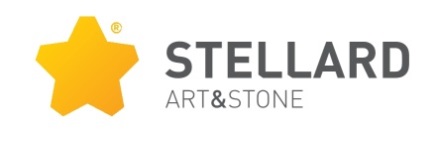 завода тротуарной плитки StellardООО «ПКП «Промстройдеталь» крупный завод-производитель железобетонных изделий и тротуарной плитки Stellard, расположенный в г. Тула, в 160 км от Москвы.Мы производим следующие виды продукции:- элементы ландшафтного дизайна (вибропресованная тротуарная плитка, бордюрный камень, водоотводные лотки);- товарные бетоны и растворы;- плиты перекрытия ПБ;- железобетонные изделия (дорожные плиты, перемычки, фундаментные блоки, колодезные кольца, сваи);- нестандартные ЖБИ.Мы рады сотрудничеству с Вами и стремимся к тому, чтобы наши отношения с партнерами были приятными и взаимовыгодными. Если Вы хотите стать нашим дилером, пожалуйста, заполните «Анкету Дилера».Руководитель									Вместе с анкетой необходимо представить фотографии офиса (торговой точки) снаружи и внутри.Анкета и фотографии отправляются e-mail: stellard@yandex.ru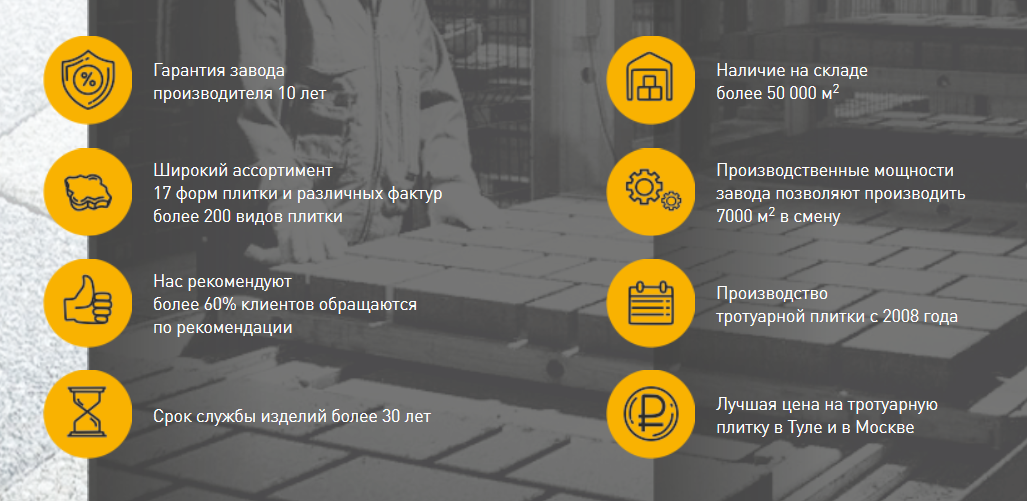 НаименованиеНаименование организации, год основанияГород (регион) нахожденияОтрасль, сфера деятельностиWeb сайтФИО, название должности руководителяНаличие офиса, торгово-выставочных и складских помещенийШтат сотрудников (кол-во менеджеров по продажам, технических специалистов)Территориальный охват (регионы деятельности для продаж)Является ли организация дилером каких либо производителей? (перечислить каких)Какими продуктами торгует организацияПланируемый объем закупокИспользуемые каналы для продвижения продукцииУчастие в выставкахИз какого источника Вы узнали о нашей компании?Ведется ли анализ рыночной ситуации в Вашем регионе. В каком виде?Насколько Вы считаете востребованной нашу продукцию? Какой из видов нашей продукции является для Вас наиболее приоритетным? Почему? (Прокомментируйте)Как Вы оцениваете конкурентоспособность нашей продукции?Контактное лицо (ФИО, должность)Телефон контактного лицаE-mail контактного лицаРеквизитыРеквизитыФактический адресЮридический адресТел/факсАдрес электронной почтыИНН / КППБанковские реквизитыР/сК/сБИКПочтовый адрес получателя